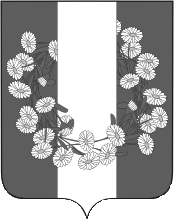 АДМИНИСТРАЦИЯ БУРАКОВСКОГО СЕЛЬСКОГО ПОСЕЛЕНИЯ КОРЕНОВСКОГО РАЙОНАПОСТАНОВЛЕНИЕ/проектот 00.00.2023                                                                                                                        № 00х.БураковскийО признании утратившими силу постановлений администрации Бураковского сельского поселения Кореновского районаС целью приведения нормативных актов администрации Бураковского сельского поселения Кореновского района в соответствие с действующим законодательством, администрация Бураковского сельского поселения Кореновского района, п о с т а н о в л я е т:1. Признать утратившими силу постановления администрации Бураковского сельского поселения Кореновского района:от 22 апреля 2016 года  № 73  «Об утверждении Порядка представления лицами, замещающими должности муниципальной службы в администрации Бураковского сельского поселения Кореновского района сведений о своих расходах, а также о расходах своих супруги (супруга) и несовершеннолетних детей»;от 08 мая 2019 года № 37 «О внесении изменений в постановление администрации Бураковского сельского поселения Кореновского района от 22 апреля 2016 года № 73 «Об утверждении Порядка представления лицами, замещающими должности муниципальной службы в администрации Бураковского сельского поселения Кореновского района сведений о своих расходах, а также о расходах своих супруги (супруга) и несовершеннолетних детей».2. Общему отделу администрации Бураковского сельского поселения Кореновского района (Абрамкина) обнародовать настоящее постановление в установленных местах и разместить его на официальном сайте органов местного самоуправления Бураковского сельского поселения Кореновского района в сети «Интернет».3. Постановление вступает в силу после его официального обнародования.Глава Бураковского сельского поселения   Кореновского района                                                                         Л.И. Орлецкая